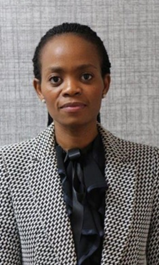 Tsholo Tshoke CA (SA)ASBTsholo Tshoke has been a project manager at the Accounting Standards Board (ASB) since 2012. She is responsible for the development of Standards of GRAP. She is a technical advisor to the South African board member at the International Public Sector Accounting Standards Board.  She also represents the ASB on a number of committees locally.